Trophées des entreprises 2016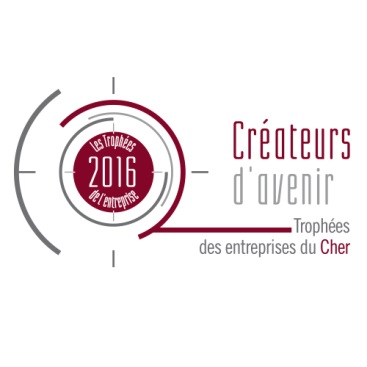 Dossier de candidatureVotre entreprise, votre structure a du talent ! Présentez-vous à la première édition « Créateurs d’avenir, trophées des entreprises du Cher 2016 ». Si votre dossier est retenu vous pourrez faire partie des 3 nominés qui défendront leurs couleurs, le 10 mars prochain au Palais d’Auron.5 catégories sont proposées : L’innovation sous toutes ses formesQu’il s’agisse de ressources humaines, de process, de RD, de services, de produit, de management, de commercialisation…l’innovation a sa place au sein de toutes les composantes de l’entreprise.Et vous, comment innovez-vous ?Place aux jeunes !Croire en la valeur de nos jeunes à travers une politique de recrutement de juniors, dédier du temps à l’accompagnement d’apprentis, s’investir dans le montage de nouvelles formations, proposer des plans de carrières attractifs…les axes sont multiples pour donner à nos jeunes une vraie opportunité.Et vous, comment investissez-vous sur les jeunes ?Initiatives collectives et structurantesLes clusters, les réseaux, les collectifs d’entreprises, les structures travaillant avec des laboratoires, des universités…sont autant d’atouts pour notre territoire.Et vous, qu’initiez-vous?Économie numériqueOrganiser la mutation numérique de son entreprise ; mettre en place une M-communication, une communication digitale ; vendre grâce au M-marketing, avec son site marchand ; développer des services…Avec l’économie numérique pas besoin d’être dans une métropole pour exister….Et vous, que faites-vous grâce au numérique ?Développement durableAmélioration de l’habitat, efficacité énergétique, responsabilité sociétale de l’entreprise… Le Développement Durable s’inscrit comme vecteur de performances.Et vous, quelle démarche de Développement Durable avez-vous mise en place ?Catégorie retenue pour concourir (Cochez la case de votre choix)L’innovation sous toutes ses formes Place aux jeunes ! Initiatives collectives et structurantes Économie numérique Développement durable CoordonnéesNom de l’entreprise : Date de création : Adresse : Code postal :      Ville : Site internet : Nom du contact Trophées : Prénom du contact Trophées : Fonction : Tél :     Email : Informations complémentairesDescription succincte de l’activité de l’entreprise (produits, services, marché…) :Effectif 2013 / 2014 /2015 :Chiffre d’affaires 2014 : L’entreprise appartient-elle à un groupe ?(Cochez la case correspondante)Oui       NonSi oui, lequel ? Identité, âge, fonction des dirigeants Présentation générale de votre actionDescription de l’action ou de l’activité pour laquelle vous concourez :Objectifs de cette action :Résultats obtenus :Présentation des étapes mises en œuvre :Moyens utilisés :Votre action a-t-elle déjà fait l’objet d’une participation à un concours ? Oui  NonSi oui, lequel ? Quel résultat avez-vous obtenu ?Vos commentairesSi vous le souhaitez, vous pouvez joindre des documents à votre dossier de candidature.Les organisateurs s’engagent à ce que informations fournies dans le cadre des dossiers de candidature restent confidentielles, et leur communication strictement limitée aux dits organisateurs et aux membres du jury.